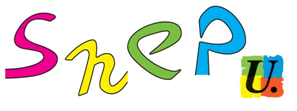 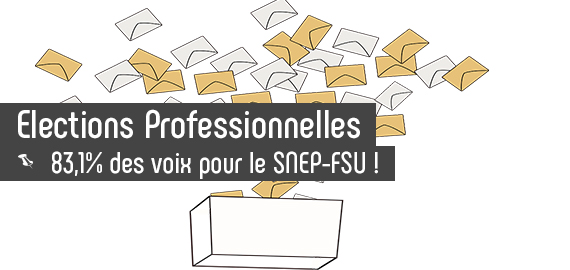 Ecrire s3-lyon@snepfsu.netAller sur le site: www.snepfsu-lyon.netLE DROIT A MOBILITÉ EST EN DANGER !!Vous serez encore cette année un grand nombre à demander votre mutation dans le cadre du mouvement intra académique. Vous avez pu lors des réunions animées sur les 3 départements de l’académie le 22 mars dernier  par les militants SNEP avoir une information sur les « mutations à l’intra ». Vous avez, avec beaucoup d’anxiété, attendu l’ouverture du serveur prévue dans un 1er temps le 15 mars et finalement  vous avez découvert les postes susceptibles de vous « accueillir » seulement le 3 avril. Certain-es se sont  entendu dire par les services du rectorat que la raison était d’ordre technique ( souci informatique) . C’est FAUX : rien ne peut être ventilé aux demandeurs de mutation tant que le Conseil Technique Académique  n’a pas statué sur les ouvertures et fermetures de postes . Devant l’attitude plus qu’irrespectueuse de la rectrice qui avait en date du 22 mars préféré se rendre à l’ENS pour faire la haie d’honneur au ministre Blanquer et laisser cette instance plus que politique être présidée par un de ses adjoints, TOUS les syndicats siégeant à ce CTA ont décidé de boycotter celui . Il a été reporté au 2 avril dernier.Initialement le serveur devait fermer le 12 avril prochain. Les syndicats de la FSU ont obtenu un report de la date limite pour les demandeurs de mutations. Cette date se trouve pendant la période des congés scolaires, mais pas de soucis, les dates limites de retour de confirmation de demandes et pièces justificatives ont été décalées également.Où en est le mouvement Intra ?51 « nouveaux » professeurs EPS entrent dans l’académie2 ex Professeurs de Ecole seront en face à face pédagogique comme PEPS à la rentrée … sur un support de stagiaires à temps plein.45 postes sont annoncés disponibles sur SIAM dont 6 REP +7 postes ont été libérés dans le cadre du mouvement Inter-académique dont un est « déjà » bloqués.13 postes «  bloqués »  ( 10 dans le Rhône – 2 dans la Loire et 1 dans l’Ain)Des explications !Comme chaque année avec les réussites en nombre de candidats au CAPEPS sur notre académie, le rectorat anticipe et cherche – trouve des supports pour les accueillir en  tant que stagiaires sur des BMP à 8h ou 9h. Cela passe parfois par des BLOCAGES de postes quand deux d’entre eux sont affectés sur le même établissement. Je ne reviens pas ici sur les conséquences pédagogiques et d’organisation dans les établissements.Et cette année, il faut faire face à la « nouvelle » donne des 2HSA imposées qui poussent hors de leur établissement certain-es de nos collègues ( déjà 5 sur le département du Rhône) qui jusqu’à cette date faisaient l’intégralité de leur service dans leur établissement d’affectation. Ce qui fait dire à la DOS qu’il sera très difficile de trouver des supports pour les stagiaires d’où le nombre important de postes bloqués.De plus, la politique reconduite depuis des années de contractualisation fait qu’un grand nombre d’heures EPS sont assurées par des non titulaires ( déjà plus de 80 cette année). Ils -elles ne peuvent se satisfaire de cette situation et nous les comprenons. Ils-elles passent le concours Interne et pour la session 2019, 16 d’entre eux sont admissibles. En cas de réussite, ils -elles seront Professeurs Stagiaires 20H en septembre sur notre académie.Quand le SNEP et les syndicats de la FSU poussent les enseignants à montrer dans l’action depuis plusieurs mois que tout concourt à ce que nos conditions de travail soient de plus en plus touchées par les décisions prises par le Ministre, les plus de 200 demandeurs de mutation d’aujourd’hui dans notre académie le vivent et voient leur avenir bien plus sombre qu’auparavant. Et ce n’est qu’un début !!Le SNEP continuera à œuvrer et ce dés le 14 mai en Groupe de Travail Stagiaires face aux services du Rectorat. Pour toute situation dans votre établissement qui peut permettre de donner un peu « d’air » au mouvement comme des BMP proches des 8h qui pourraient permettre l’accueil d’un stagiaire, prenez contact avec les militants du SNEP Lyon.ET dès le 9 mai nous vous appelons à être dans l’action de grève pour montrer que nous ne pouvons pas tout accepter. Eric Stodezyk pour le secrétariat académique LYON